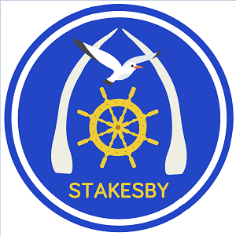 Stakesby News8 March 2019 (362)Stakesby News8 March 2019 (362)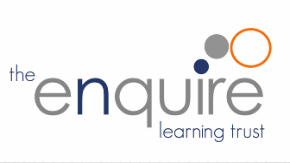 Dear Parents, Carers and FamiliesIt is now the norm for many children to be spending more time online through phones, tablets, laptops and gaming consoles. Can I urge all parents and carers to be vigilant and talk to your children about their internet use and how to keep themselves safe. We remind our children constantly at school about keeping their information private and not trusting people they can’t see, but they are children when all is said and done, so they forget or think it doesn’t apply etc. etc!  In particular, encourage them to think before sharing images of themselves - once it is out there, you have lost control of how it is used, forever. There is plenty of help and advice for you and your children on the CEOP website, including simple games to teach important messages: ​ www.thinkuknow.co.uk/​. Have a great (and safe) weekend with your families.                                                                                                                                   Roy Gunning                                                              Dear Parents, Carers and FamiliesIt is now the norm for many children to be spending more time online through phones, tablets, laptops and gaming consoles. Can I urge all parents and carers to be vigilant and talk to your children about their internet use and how to keep themselves safe. We remind our children constantly at school about keeping their information private and not trusting people they can’t see, but they are children when all is said and done, so they forget or think it doesn’t apply etc. etc!  In particular, encourage them to think before sharing images of themselves - once it is out there, you have lost control of how it is used, forever. There is plenty of help and advice for you and your children on the CEOP website, including simple games to teach important messages: ​ www.thinkuknow.co.uk/​. Have a great (and safe) weekend with your families.                                                                                                                                   Roy Gunning                                                              Dear Parents, Carers and FamiliesIt is now the norm for many children to be spending more time online through phones, tablets, laptops and gaming consoles. Can I urge all parents and carers to be vigilant and talk to your children about their internet use and how to keep themselves safe. We remind our children constantly at school about keeping their information private and not trusting people they can’t see, but they are children when all is said and done, so they forget or think it doesn’t apply etc. etc!  In particular, encourage them to think before sharing images of themselves - once it is out there, you have lost control of how it is used, forever. There is plenty of help and advice for you and your children on the CEOP website, including simple games to teach important messages: ​ www.thinkuknow.co.uk/​. Have a great (and safe) weekend with your families.                                                                                                                                   Roy Gunning                                                              Dear Parents, Carers and FamiliesIt is now the norm for many children to be spending more time online through phones, tablets, laptops and gaming consoles. Can I urge all parents and carers to be vigilant and talk to your children about their internet use and how to keep themselves safe. We remind our children constantly at school about keeping their information private and not trusting people they can’t see, but they are children when all is said and done, so they forget or think it doesn’t apply etc. etc!  In particular, encourage them to think before sharing images of themselves - once it is out there, you have lost control of how it is used, forever. There is plenty of help and advice for you and your children on the CEOP website, including simple games to teach important messages: ​ www.thinkuknow.co.uk/​. Have a great (and safe) weekend with your families.                                                                                                                                   Roy Gunning                                                              STARS of StakesbyThe following children have been noticed for their achievements, attitudes or effort this week and will be rewarded in this week’s Celebration Assembly:STARS of StakesbyThe following children have been noticed for their achievements, attitudes or effort this week and will be rewarded in this week’s Celebration Assembly:STARS of StakesbyThe following children have been noticed for their achievements, attitudes or effort this week and will be rewarded in this week’s Celebration Assembly:STARS of StakesbyThe following children have been noticed for their achievements, attitudes or effort this week and will be rewarded in this week’s Celebration Assembly:SCHOOL LUNCHES - Week 3Plus!  Seasonal vegetables, a selection of fresh salad and fruits, plus freshly            baked bread is available on every table.Plus!  Choice of fresh fruit & yoghurt or set pudding every day.SCHOOL LUNCHES - Week 3Plus!  Seasonal vegetables, a selection of fresh salad and fruits, plus freshly            baked bread is available on every table.Plus!  Choice of fresh fruit & yoghurt or set pudding every day.TEA TIME TERRORS3.15-5.15TEA TIME TERRORS3.15-5.15LUNCHTIME AWARDThe lunchtime award is presented this week to Emmie Leeman for bring understanding and kind. Thank you LUNCHTIME AWARDThe lunchtime award is presented this week to Emmie Leeman for bring understanding and kind. Thank you LUNCHTIME AWARDThe lunchtime award is presented this week to Emmie Leeman for bring understanding and kind. Thank you LUNCHTIME AWARDThe lunchtime award is presented this week to Emmie Leeman for bring understanding and kind. Thank you FOREST SCHOOLSPlease check below to see which day your child(ren) will be doing Forest School and please send them with their kit which should include:a long sleeved warm top, old jogging bottoms and wellies.FOREST SCHOOLSPlease check below to see which day your child(ren) will be doing Forest School and please send them with their kit which should include:a long sleeved warm top, old jogging bottoms and wellies.FOREST SCHOOLSPlease check below to see which day your child(ren) will be doing Forest School and please send them with their kit which should include:a long sleeved warm top, old jogging bottoms and wellies.FOREST SCHOOLSPlease check below to see which day your child(ren) will be doing Forest School and please send them with their kit which should include:a long sleeved warm top, old jogging bottoms and wellies.SPORTS REPORTSThere were lots of our Oak and Elm children in action this week. On Wednesday, the athletics team took part in the York County Finals and came a fantastic 9th out of almost 200 schools competing for first place honours! A brilliant achievement - well done all.Also, the boys' football team took part in the Straws Cup tournament, winning their matches 2-0, 3-0, 3-0 and 4-1 to earn a coveted place in the final at Whitby Town's Turnbull Ground.Congratulations Rhys, Connor, Keigan, Billy, Brendan, Dan, Ewan, John, Evan and Riley!SPORTS REPORTSThere were lots of our Oak and Elm children in action this week. On Wednesday, the athletics team took part in the York County Finals and came a fantastic 9th out of almost 200 schools competing for first place honours! A brilliant achievement - well done all.Also, the boys' football team took part in the Straws Cup tournament, winning their matches 2-0, 3-0, 3-0 and 4-1 to earn a coveted place in the final at Whitby Town's Turnbull Ground.Congratulations Rhys, Connor, Keigan, Billy, Brendan, Dan, Ewan, John, Evan and Riley!SPORTS REPORTSThere were lots of our Oak and Elm children in action this week. On Wednesday, the athletics team took part in the York County Finals and came a fantastic 9th out of almost 200 schools competing for first place honours! A brilliant achievement - well done all.Also, the boys' football team took part in the Straws Cup tournament, winning their matches 2-0, 3-0, 3-0 and 4-1 to earn a coveted place in the final at Whitby Town's Turnbull Ground.Congratulations Rhys, Connor, Keigan, Billy, Brendan, Dan, Ewan, John, Evan and Riley!SPORTS REPORTSThere were lots of our Oak and Elm children in action this week. On Wednesday, the athletics team took part in the York County Finals and came a fantastic 9th out of almost 200 schools competing for first place honours! A brilliant achievement - well done all.Also, the boys' football team took part in the Straws Cup tournament, winning their matches 2-0, 3-0, 3-0 and 4-1 to earn a coveted place in the final at Whitby Town's Turnbull Ground.Congratulations Rhys, Connor, Keigan, Billy, Brendan, Dan, Ewan, John, Evan and Riley!WORLD BOOK DAYIt was wonderful to see so many fantastic, creative costumes yesterday in honour of World Book Day. We hope you enjoyed the pictures on Facebook as much as we enjoyed taking part in the various literary activities.WORLD BOOK DAYIt was wonderful to see so many fantastic, creative costumes yesterday in honour of World Book Day. We hope you enjoyed the pictures on Facebook as much as we enjoyed taking part in the various literary activities.WORLD BOOK DAYIt was wonderful to see so many fantastic, creative costumes yesterday in honour of World Book Day. We hope you enjoyed the pictures on Facebook as much as we enjoyed taking part in the various literary activities.WORLD BOOK DAYIt was wonderful to see so many fantastic, creative costumes yesterday in honour of World Book Day. We hope you enjoyed the pictures on Facebook as much as we enjoyed taking part in the various literary activities.COMIC RELEIFNext Friday, we will be raising money as we always do for Comic Relief. We're inviting the children to dress in non-uniform for a donation of 50p.We would also appreciate any donations of cakes for our bake sale, which will take place at break time. These cakes will be available for the children to buy for 50p.Thank you for your continued generosity during these events.COMIC RELEIFNext Friday, we will be raising money as we always do for Comic Relief. We're inviting the children to dress in non-uniform for a donation of 50p.We would also appreciate any donations of cakes for our bake sale, which will take place at break time. These cakes will be available for the children to buy for 50p.Thank you for your continued generosity during these events.COMIC RELEIFNext Friday, we will be raising money as we always do for Comic Relief. We're inviting the children to dress in non-uniform for a donation of 50p.We would also appreciate any donations of cakes for our bake sale, which will take place at break time. These cakes will be available for the children to buy for 50p.Thank you for your continued generosity during these events.COMIC RELEIFNext Friday, we will be raising money as we always do for Comic Relief. We're inviting the children to dress in non-uniform for a donation of 50p.We would also appreciate any donations of cakes for our bake sale, which will take place at break time. These cakes will be available for the children to buy for 50p.Thank you for your continued generosity during these events.WHAT’S HAPPENING NEXT WEEK?WHAT’S HAPPENING NEXT WEEK?WHAT’S HAPPENING NEXT WEEK?WHAT’S HAPPENING NEXT WEEK?Want your child to do well at school? Being here on time, and all the time is directly linked to their success.This week’s winners are: OAK Class!  Well done!Want your child to do well at school? Being here on time, and all the time is directly linked to their success.This week’s winners are: OAK Class!  Well done!Want your child to do well at school? Being here on time, and all the time is directly linked to their success.This week’s winners are: OAK Class!  Well done!Want your child to do well at school? Being here on time, and all the time is directly linked to their success.This week’s winners are: OAK Class!  Well done!